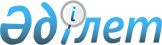 Об утверждении Инструкции по составлению и представлению аналитического отчета о реализации бюджетных программ
					
			Утративший силу
			
			
		
					Приказ Министра финансов Республики Казахстан от 24 июля 2007 года N 263. Зарегистрирован в Министерстве юстиции Республики Казахстан 17 августа 2007 года N 4881. Утратил силу приказом Министра финансов Республики Казахстан от 16 февраля 2009 года N 68.



     


 Сноска. Утратил силу приказом Министра финансов РК от 16.02.2009 


 N 68 


 (порядок введения в действие см. 


 п.6 


).



      В соответствии с подпунктами 14) 
 статьи 61 
 и 3) 
 статьи 121 
 Бюджетного кодекса Республики Казахстан 

ПРИКАЗЫВАЮ

:




      1. Утвердить прилагаемую Инструкцию по составлению и представлению аналитического отчета о реализации бюджетных программ (далее - Инструкция).




      2. Утвердить прилагаемую форму аналитического отчета о реализации бюджетных программ.




      3. Департаменту информационных технологий в срок до 24 сентября 2007 года обеспечить разработку программного продукта для составления аналитического отчета о реализации бюджетных программ в соответствии с Инструкцией.




      4. Администраторам республиканских бюджетных программ представлять аналитический отчет о реализации бюджетных программ в Министерство финансов Республики Казахстан ежемесячно, не позднее 7 числа месяца, следующего за отчетным.




      5. Департаменту анализа и методологии исполнения государственного бюджета обеспечить государственную регистрацию настоящего приказа в Министерстве юстиции Республики Казахстан.




      6. Признать утратившими силу приказ Министра финансов Республики Казахстан от 12 мая 2003 года 
 N 192 
 "Об утверждении Инструкции по составлению и представлению оперативной отчетности об освоении средств республиканского бюджета" (зарегистрированный в Реестре государственной регистрации нормативных правовых актов за N 2308).




      7. Настоящий приказ вводится в действие со дня его государственной регистрации в Министерстве юстиции Республики Казахстан.


      Министр





Утверждена            



приказом Министра финансов   



Республики Казахстан      



от 24 июля 2007 года N 263   





Инструкция






по составлению и представлению аналитического






отчета о реализации бюджетных программ






      1. Настоящая Инструкция разработана в целях осуществления ежемесячного мониторинга исполнения бюджетных средств администраторами республиканских бюджетных программ в соответствии с утвержденными паспортами бюджетных программ и определяет основные требования к составлению аналитического отчета о реализации бюджетных программ, содержащимися за счет республиканского бюджета.




      2. Аналитический отчет о реализации бюджетных программ составляется с использованием программного продукта "Мониторинг бюджетного процесса" (далее - Мониторинг), направляемого Министерством финансов Республики Казахстан.




      3. Заполнение аналитического отчета о реализации бюджетных программ (подпрограмм) осуществляется следующим образом:



      1) графы 1-9, 13 администраторами республиканских бюджетных программ не заполняются (содержание данных граф будет автоматически подаваться из Мониторинга) и будут использоваться в режиме чтения без права на корректировку;



      2) в графе 10 администраторами республиканских бюджетных программ указывается ожидаемое исполнение по расходам республиканского бюджета за год по каждой бюджетной программе (подпрограмме), начиная с аналитического отчета о реализации бюджетных программ по состоянию на 1 октября и до конца текущего года;



      3) в графе 11 администраторами республиканских бюджетных программ указывается отклонение суммы, предусмотренной сводным планом финансирования на год, от суммы ожидаемого исполнения за год, начиная с аналитического отчета о реализации бюджетных программ по состоянию на 1 октября и до конца текущего года;



      4) в графе 12 администраторами республиканских бюджетных программ указывается процент исполнения за год, начиная с аналитического отчета о реализации бюджетных программ с 1 октября и до конца текущего года;



      5) в графе 14 администраторами республиканских бюджетных программ указывается сумма экономии средств, сложившаяся по результатам государственных закупок;



      6) в графе 15 администраторами республиканских бюджетных программ указывается сумма, сложившаяся по каждой объективной причине, не зависящей от администратора бюджетных программ в отдельности (за счет курсовой разницы, форс-мажорных обстоятельств, остатка неиспользованных средств, сложившегося за счет изменения цен и натурального объема потребления, экономии по текущим затратам за счет наличия вакантных должностей, предоставления отпусков без содержания и выплаты по листкам временной нетрудоспособности, нераспределенного остатка резерва Правительства Республики Казахстан, по которому решения Правительства Республики Казахстан не приняты, уменьшения фактического количества получателей бюджетных средств против запланированного, изменение ставки вознаграждения (интереса) по кредитам, займам);



      7) в графе 16 администраторами республиканских бюджетных программ указывается общая сумма, сложившаяся по другим причинам;



      8) в графах 17, 18, 19, 20 администраторами республиканских бюджетных программ расшифровывается сумма неисполнения плана, сложившаяся по другим причинам;



      9) в графе 21 администраторами республиканских бюджетных программ ежемесячно указываются причины неисполнения плана республиканских бюджетных программ (подпрограмм) по платежам за отчетный период.




      4. Форма должна заполняться администраторами республиканских бюджетных программ в программном обеспечении, предоставляемом Министерством финансов Республики Казахстан и передаваемом в формате ХМL, формируемом данным программным обеспечением.




      5. Аналитический отчет о реализации бюджетных программ подписывается руководителем данного органа, или лицом, заменяющим его в установленном порядке, и сотрудником, ответственным за составление отчета, рядом с подписями должна быть расшифровка подписи (фамилия и инициалы).



      Аналитический отчет о реализации бюджетных программ представляется администраторами республиканских бюджетных программ на бумажном носителе и в электронном виде.




      6. Все стоимостные показатели в аналитическом отчете о реализации бюджетных программ должны быть представлены в тысячах тенге.




Утвержден             



приказом Министра финансов   



Республики Казахстан      



от 24 июля 2007 года N 263   




             Аналитический отчет о реализации бюджетных программ




             (подпрограмм) по отчетным данным по состоянию на




                            1 _______________года





                                                                тыс.тенге




       продолжение таблицы

       Подпись первого руководителя _________________________________

					© 2012. РГП на ПХВ «Институт законодательства и правовой информации Республики Казахстан» Министерства юстиции Республики Казахстан
				
Код

Код

Код

Наиме-



нование

Свод-



ный



план



финан-



сиро-



вания



на год

Сводный



план



поступлений



и финан-



сирования,



сводный план



финанси-



рования по



обязатель-



ствам на



отчетный



период

Сводный



план



поступлений



и финан-



сирования,



сводный план



финанси-



рования по



обязатель-



ствам на



отчетный



период

Испол-



нение



поступ-



лениий



бюджета



и/или



опла-



ченные



обяза-



тель-



ства по



бюджет-



ным



про-



граммам



(под-



про-



грам-



мам)



по сос-



тоянию



на 1-е



______



г.

%



испол-



нения 



бюджета



и/или



опла-



ченные



обяза-



тель-



ства по



бюджет-



ным



про-



граммам



(под-



програм-



мам)



(гр.8/



гр.7*



100)

Сумма



неиспол-



нения



плана



финанси-



рования



по



платежам



(гр.8-



гр.7)

Ад-



ми-



ни-



ст-



ра-



тор

П



р



о



г



р



а



м



м



а

Под-



про-



гра-



мма

Наиме-



нование

Свод-



ный



план



финан-



сиро-



вания



на год

по



обя-



за-



тель-



ст-



вам

по



пла-



те-



жам

Испол-



нение



поступ-



лениий



бюджета



и/или



опла-



ченные



обяза-



тель-



ства по



бюджет-



ным



про-



граммам



(под-



про-



грам-



мам)



по сос-



тоянию



на 1-е



______



г.

%



испол-



нения 



бюджета



и/или



опла-



ченные



обяза-



тель-



ства по



бюджет-



ным



про-



граммам



(под-



програм-



мам)



(гр.8/



гр.7*



100)

Сумма



неиспол-



нения



плана



финанси-



рования



по



платежам



(гр.8-



гр.7)

1

2

3

4

5

6

7

8

9

10


Всего


Текущие



бюджетные



программы

Бюджетные



программы



развития

00

Админист-



раторы



республи-



канских



бюджетных



программ,



всего

Текущие



бюджетные 



программы,



всего


в том




числе по




конкретным




бюджетным




программам




(подпро-




граммам)


Бюджетные



программы 



развития,



всего


в том




числе по




конкретным




бюджетным




программам




(подпро-




граммам)


Ожи-



дае-



мое



ис-



пол-



не-



ние за год

Отк-



ло-



не-



ние



(гр.



11-



гр.5)

% ис-



полне-



ния за



год



(гр.11/гр.5*



100)

в том числе

в том числе

в том числе

в том числе

в том числе

в том числе

в том числе

При-



меча-



ние



(обос-



нова-



ние



адми-



нист-



рато-



ров



рес-



пуб-



ликан-



ских



бюд-



жет-



ных



про-



грамм



при-



чин



неис-



пол-



нения



плана) 

Ожи-



дае-



мое



ис-



пол-



не-



ние за год

Отк-



ло-



не-



ние



(гр.



11-



гр.5)

% ис-



полне-



ния за



год



(гр.11/гр.5*



100)

эко-



но-



мия



по



ре-



зуль-



та-



там



госу-



дар-



ст-



вен-



ных



заку-



пок

объек-



тив-



ные,



неза-



вися-



щие



от



адми-



нист-



рато-



ров



рес-



пуб-



ли-



кан-



ских



бюд-



жет-



ных



про-



грамм

дру-



гие



при-



чины

в том числе за счет:

в том числе за счет:

в том числе за счет:

в том числе за счет:

При-



меча-



ние



(обос-



нова-



ние



адми-



нист-



рато-



ров



рес-



пуб-



ликан-



ских



бюд-



жет-



ных



про-



грамм



при-



чин



неис-



пол-



нения



плана) 

Ожи-



дае-



мое



ис-



пол-



не-



ние за год

Отк-



ло-



не-



ние



(гр.



11-



гр.5)

% ис-



полне-



ния за



год



(гр.11/гр.5*



100)

эко-



но-



мия



по



ре-



зуль-



та-



там



госу-



дар-



ст-



вен-



ных



заку-



пок

объек-



тив-



ные,



неза-



вися-



щие



от



адми-



нист-



рато-



ров



рес-



пуб-



ли-



кан-



ских



бюд-



жет-



ных



про-



грамм

дру-



гие



при-



чины

несос-



тояв-



шихся



кон-



кур-



сов



по



госу-



дар-



ствен-



ным



закуп-



кам,



дли-



тель-



ного



прове-



дения



(не-



про-



веде-



ния)



кон-



курс-



ных



проце-



дур

дли-



тель-



ного



про-



веде-



ния



про-



це-



дур



зак-



люче-



ния



дого-



во-



ров



и



реги-



стра-



ции



их в



орга-



нах



каз-



на-



чей-



ства

не-



пред-



став-



ления



актов



выпол-



нен-



ных



работ



и



счетов



к оп-



лате,



не-



свое-



вре-



мен-



ного



прове-



дения



запла-



ниро-



ван-



ных



меро-



прия-



тий,



непра-



виль-



ного



оформ-



ления



адми-



нист-



рато-



ром



доку-



мен-



тов



по



прове-



дению



плате-



жей

не-



свое-



вре-



мен-



ное



при-



нятие



нор-



ма-



тив-



ных



право-



вых



актов



и



дру-



гие

При-



меча-



ние



(обос-



нова-



ние



адми-



нист-



рато-



ров



рес-



пуб-



ликан-



ских



бюд-



жет-



ных



про-



грамм



при-



чин



неис-



пол-



нения



плана) 

11

12

13

14

15

16

17

18

19

20

21
